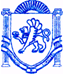 	                  РЕСПУБЛІКА КРИМ	             РЕСПУБЛИКА КРЫМ	 КЪЫРЫМ ДЖУМХУРИЕТИ             БАХЧИСАРАЙСЬКИЙ РАЙОН	                          БАХЧИСАРАЙСКИЙ РАЙОН	 БАГЪЧАСАРАЙ БОЛЮГИ                          АДМІНІСТРАЦІЯ	                                                        АДМИНИСТРАЦИЯ                                               УГЛОВОЕ КОЙ УГЛІВСЬКОГО  СІЛЬСЬКОГО  ПОСЕЛЕННЯ	       УГЛОВСКОГО СЕЛЬСКОГО ПОСЕЛЕНИЯ         КЪАСАБАСЫНЫНЪ ИДАРЕСИПОСТАНОВЛЕНИЕот 14 августа 2020 г.										№ 103О Порядке оказания консультационной и организационной поддержки субъектам малого и среднего предпринимательства на территории муниципального образованияВ соответствии со ст.11 Федерального закона от 24.07.2007 №209-ФЗ «О развитии малого и среднего предпринимательства в Российской Федерации», Устава муниципального образования Угловское сельское поселение Бахчисарайского района Республики Крым,  ПОСТАНОВЛЯЮ:1. Определить Порядок оказания консультационной и организационной поддержки субъектам малого и среднего предпринимательства на территории муниципального образования Угловского сельское поселение Бахчисарайского района Республики Крым согласно приложению.2. Контроль за выполнением настоящего решения возложить на администрацию муниципального образования оставляю за собой.3. Настоящее постановление подлежит опубликованию на официальном портале Правительства Республики Крым на странице Бахчисарайский муниципальный район в разделе «Органы местного самоуправления» «Муниципальные образования Бахчисарайского района» подраздел «Угловское сельское поселение» http://bahch.rk.gov.ru/ и на официальном сайте администрации Угловского сельского поселения http://uglovskoeadm.ru/. или на информационном стенде администрации Угловского сельского поселения и вступает в силу после его обнародования.4. Уполномоченному должностному лицу Администрации Угловского сельского поселения Бахчисарайского района Республики Крым:4.1. Направить постановление Администрации Угловского сельского поселения Бахчисарайского района Республики Крым в Министерство юстиции Республики Крым для включения в регистр муниципальных нормативных правовых актов в установленный законом срок.Заместитель главы администрации Угловского сельского поселения						Е.С. СтравкинаПриложениек постановлениюот 14.08.2020г. №103 ПОРЯДОК ОКАЗАНИЯ КОНСУЛЬТАЦИОННОЙ И ОРГАНИЗАЦИОННОЙ ПОДДЕРЖКИ СУБЪЕКТАМ МАЛОГО И СРЕДНЕГО ПРЕДПРИНИМАТЕЛЬСТВА НА ТЕРРИТОРИИ МУНИЦИПАЛЬНОГО ОБРАЗОВАНИЯ УГЛОВСКОЕ СЕЛЬСКОЕ ПОСЕЛЕНИЕНастоящий порядок оказания консультационной и организационной поддержки субъектам малого и среднего предпринимательства на территории муниципального образования Угловское сельское поселение Бахчисарайского района Республики Крым (далее - Порядок) разработан в целях содействия развитию малого предпринимательства в муниципальном образовании Угловское сельское поселение Бахчисарайского района Республики Крым, повышения его деловой активности, конкуренции на рынке потребительских товаров и услуг, росту занятости и доходов населения, и определяет виды, условия и механизм получения субъектами малого и среднего предпринимательства консультационной, информационной и организационной поддержки, оказываемой администрацией сельского поселения.1. Общие положения1.1. Консультационная, информационная и организационная поддержка оказывается субъектам малого и среднего предпринимательства, зарегистрированным в качестве юридических лиц или индивидуальных предпринимателей и осуществляющим хозяйственную деятельность на территории муниципального образования Угловское сельское поселение Бахчисарайского района Республики Крым.Понятие «субъекты малого и среднего предпринимательства» используется в рамках настоящего Порядка в значении, определенном Федеральным законом «О государственной поддержке малого и среднего предпринимательства в Российской Федерации».1.2. Администрация муниципального образования Угловское сельское поселение Бахчисарайского района Республики Крым оказывает консультационную и организационную поддержку субъектам малого и среднего предпринимательства в соответствии с полномочиями, определенными Уставом муниципального образования Угловское сельское поселение Бахчисарайского района Республики Крым, на безвозмездной основе.1.3. Отраслевым (функциональным) органом, осуществляющим координационную деятельность, связанную с выполнением положений настоящего Порядка, является администрация муниципального образования Угловского сельского поселения Бахчисарайского района Республики Крым (далее по тексту - Администрация).2. Виды консультационной и организационнойподдержки субъектам малого и среднего предпринимательства2.1. Консультационная поддержка субъектам малого и среднего предпринимательства оказывается Администрацией в виде предоставления следующих услуг:1) консультирование по вопросам:- соблюдения трудового законодательства;- лицензирования отдельных видов деятельности;- налогообложения;- ценообразования;- порядка организации торговли и бытового обслуживания;- аренды муниципального имущества и земельных участков;- участия в конкурсах на размещение муниципального заказа;- условий проведения конкурсов инвестиционных проектов для оказания бюджетной поддержки;- создания ассоциаций (союзов) субъектов малого и среднего предпринимательства;2) обеспечение субъектов малого и среднего предпринимательства доступной адресной информацией о структурах, контролирующих их деятельность, оказывающих различные услуги в ведении бизнеса, занимающихся поддержкой развития малого бизнеса;3) предоставление информации о муниципальном имуществе и земельных участках, предлагаемых в аренду для осуществления предпринимательской деятельности;4) организация доступа субъектов малого и среднего предпринимательства к участию в конкурсах на размещение муниципального заказа;5) предоставление информации о проводимых выставках, ярмарках, семинарах;6) организация работы на официальном сайте администрации муниципального района в сети Интернет, с обязательной публикацией следующей информации:- муниципальных правовых актов, регулирующих деятельность субъектов малого и среднего предпринимательства;- форм типовых документов о регистрации субъектов малого и среднего предпринимательства;- типовых договоров (по видам договоров);- персональной информации о субъектах малого и среднего предпринимательства, их адресах и контактах, производимых товарах и оказываемых услугах (в соответствии с официальным обращением соответствующего субъекта малого предпринимательства, выраженным в форме заявления, представляемого в Администрацию.2.2. Организационная поддержка субъектов малого и среднего предпринимательства оказывается Администрацией в виде:1) помощи в проведении мероприятий рекламно-выставочного характера;2) проведения выставок, ярмарок, конкурсов среди субъектов малого и среднего предпринимательства, содействия в участии предпринимателей сельского поселения в региональных и федеральных мероприятиях рекламно-выставочного характера;3) помощи субъектам инфраструктуры малого бизнеса в организации и проведении конференций, семинаров, круглых столов;4) сотрудничества со СМИ, публикаций статей в поддержку развития малого и среднего предпринимательства и формирования положительного имиджа предпринимателя муниципального образования Угловское сельское поселение Бахчисарайского района Республики Крым;5) сотрудничества с организациями инфраструктуры поддержки малого и среднего предпринимательства на территории муниципального образования Угловское сельское поселение Бахчисарайского района Республики Крым с целью эффективного решения вопросов развития малого предпринимательства и оказания необходимых для ведения бизнеса услуг;6) помощи в издании методической и справочной литературы по вопросам малого и среднего предпринимательства.3. Механизм оказания консультационной и организационнойподдержки субъектам малого и среднего предпринимательства3.1. Консультационная поддержка субъектов малого и среднего предпринимательства оказывается Администрацией в следующих формах:- в устной форме - лицам, обратившимся в Администрацию посредством телефонной связи или лично;- в письменной форме - юридическим и физическим лицам по письменным запросам;- в обзорно-ознакомительной форме - путем размещения информации на стенде, в информационных листках (ответы на популярные вопросы, образцы правовых и деловых документов, правила делового этикета и пр.);- в электронной форме - ответы на вопросы посредством электронной почты в режиме «вопрос-ответ», путем размещения информации на официальном сайте Администрации  в сети Интернет;- в средствах массовой информации - в виде объявлений, выступлений представителей органов местного самоуправления сельского поселения по проблемам предпринимательства; участия в программах на радио и телевидении.3.2. При оказании консультационных услуг субъектам малого и среднего предпринимательства ответ должен предоставляться в ясной и доступной форме с использованием общедоступной терминологии.3.3. Организационная поддержка субъектам малого и среднего предпринимательства оказывается Администрацией как по мере обращения (в устной или письменной форме) субъектов малого и среднего предпринимательства, так и по инициативе Администрации, в рамках мероприятий, предусмотренных п. 2.2. настоящего Порядка.4. Порядок обобщения и учета обращений субъектовмалого и среднего предпринимательства4.1. Администрация ведет учет обращений субъектов малого и среднего предпринимательства, оказанных консультационных услуг и организационной поддержки субъектам малого предпринимательства по формам согласно приложению к настоящему Порядку.4.2. С целью осуществления мониторинга работы Администрации по оказанию содействия развитию малого и среднего предпринимательства на территории сельского поселения Администрация ежеквартально не позднее 20 числа месяца, следующего за отчетным кварталом, готовит сводную аналитическую справку, содержащую сведения о количестве обращений субъектов малого и среднего предпринимательства за анализируемый период и результатах проведенной в соответствии с поступившими обращениями работы.4.3. Сводная информация об оказанной консультационной и организационной поддержке субъектам малого и среднего предпринимательства используется администрацией в работе с целью:- выявления приоритетов развития малого и среднего предпринимательства на территории сельского поселения;- дальнейшего совершенствования работы организаций инфраструктуры поддержки субъектов малого и среднего предпринимательства на территории сельского поселения;- разработки предложений по совершенствованию мер поддержки субъектов малого и среднего предпринимательства со стороны органов местного самоуправления;- разработки прогноза социально-экономического развития сельского поселения на краткосрочную и среднесрочную перспективы.Приложениек Порядкуоказания консультационной иорганизационной поддержки субъектовмалого предпринимательства натерритории муниципального образования Угловского сельское поселение Бахчисарайского района Республики Крым ФОРМА 1. ПРЕДОСТАВЛЕНИЕ КОНСУЛЬТАЦИОННОЙ ПОДДЕРЖКИСУБЪЕКТАМ МАЛОГО И СРЕДНЕГО ПРЕДПРИНИМАТЕЛЬСТВАФОРМА 2. ПРОВЕДЕНИЕ МЕРОПРИЯТИЙ ПО ОРГАНИЗАЦИОННОЙПОДДЕРЖКЕ СУБЪЕКТОВ МАЛОГО И СРЕДНЕГО ПРЕДПРИНИМАТЕЛЬСТВА№ п/пДата поступления    
обращенияСведения о консультируемом субъекте малого предприни-мательства (наименование организации, ФИО, ИНН)Вид консультации (вопрос,предложение, жалоба)Краткое содержание обращенияСтруктурное подраздение, оказывающееконсультацию, дата передачи заявления для подготовки ответаДата ответаКраткое содержание ответаОтметка о состоянии обращения (выполнен, в работе, перенос сроков)№ п/пДата поступления   
обращенияСведения обобратившемся субъекте малого предприни-мательства (наименование организации, ФИО, ИНН)Тема обращенияОтветственныеДата (срок) проведения мероприятияРезультат проведения мероприятияОтметка о состоянии мероприятия (выполнен, подготовка, перенос сроков)